Kreuzworträtsel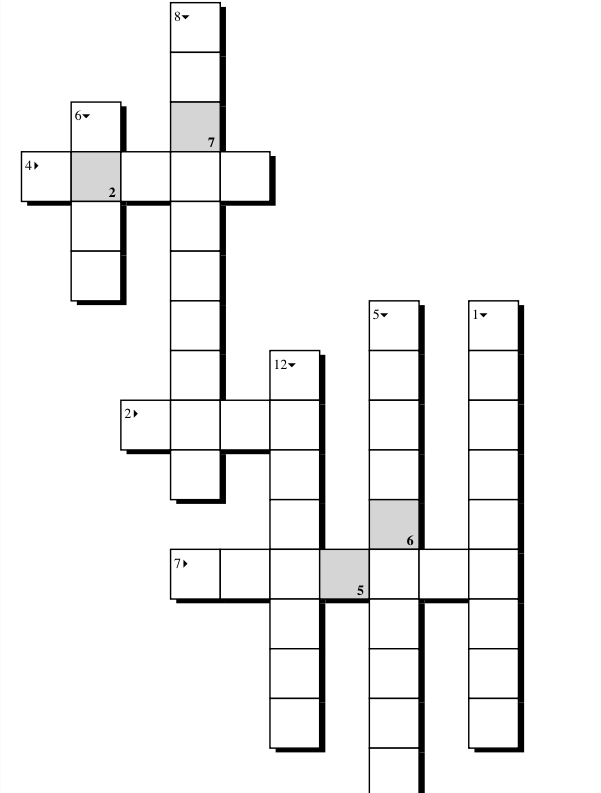 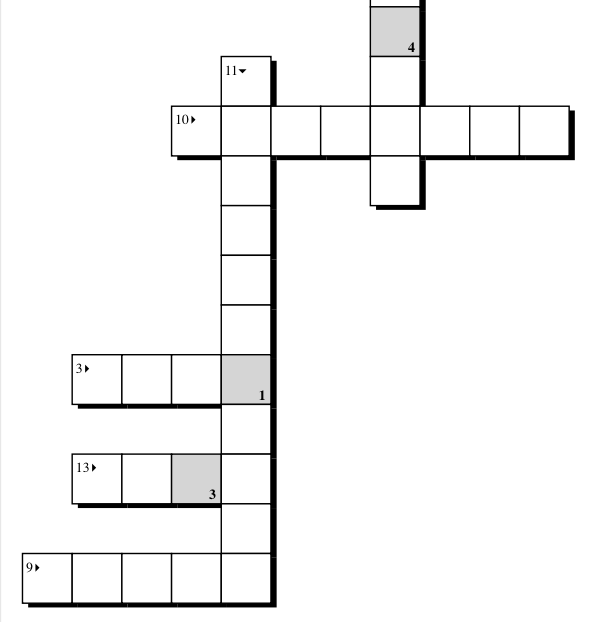 Schreibe die Antworten in das Kreuzworträtsel:An welcher Schule macht man das Abitur?Wie lange geht man in die GrundschuleWas ist die beste Schulnote?Was ist die schlechteste Schulnote?Wie lange dauert eine Schulstunde?Gibt es in Deutschland eine Schulkantine?Auf welchem Papier stehen die NotenFür welches Fach braucht man einen Taschenrechner?Für welches Fach braucht man einen Pinsel?Was ist die erste Fremdsprache für deutsche Schüler?Wo kann man studieren?Für welches Fach braucht man einen Atlas?Um wieviel Uhr fängt die Schule in Deutschland an?Lösungswort:Schreibe die Buchstaben der grauen Kästchen hier hin.Das hast du gut gemacht! Du bekommst die Note: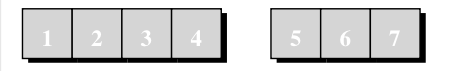 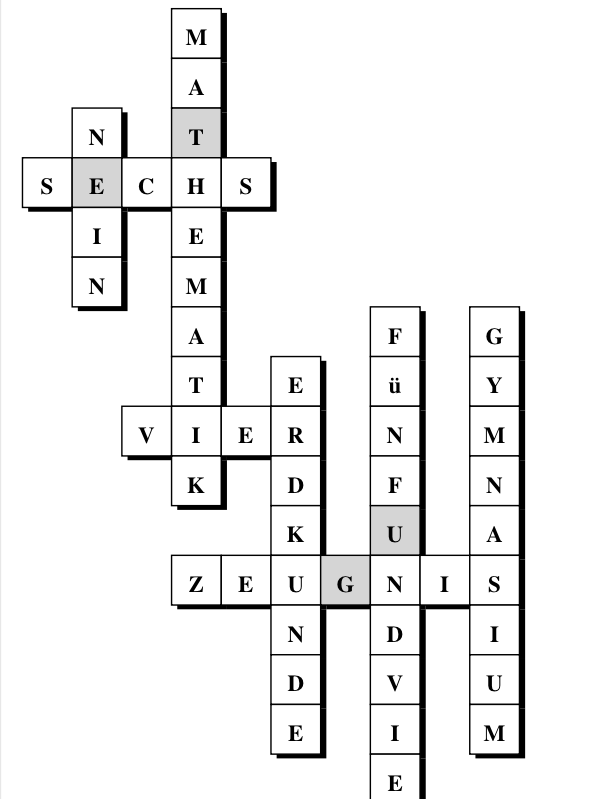 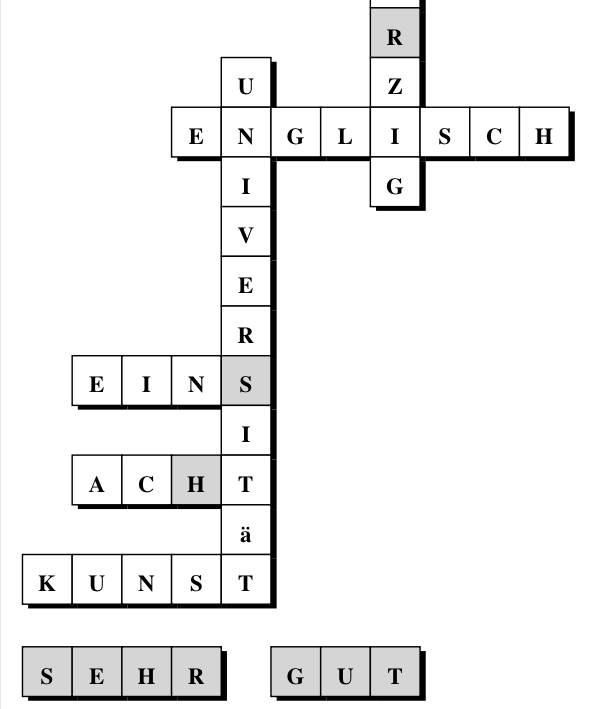 